Майстер-клас з орігамі18 грудня 2017 року учителем трудового навчання Олійник О.М. проведено заняття у 8-му класі з майстер-класу «Японія – батьківщина орігамі. Виготовлення об’ємної різдвяної зірки та ангела». Учні розширили знання з даної техніки та навчилися складати з паперу модулі об’ємної різдвяної зірки, які потім з’єднали і сформували готовий виріб. Різдвяну зірку доповнив чарівний ангел. Не дивлячись на деякі складнощі при складанні з паперу, учні залишились задоволені своєю невеличкою перемогою! 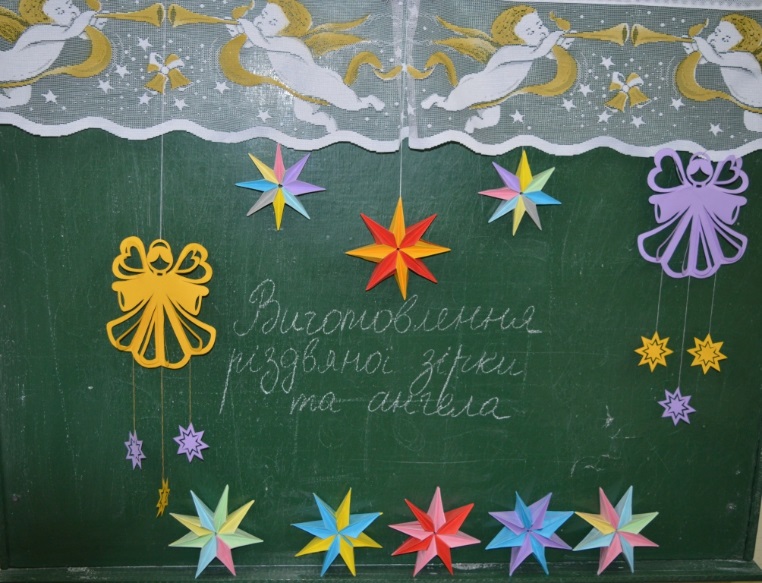 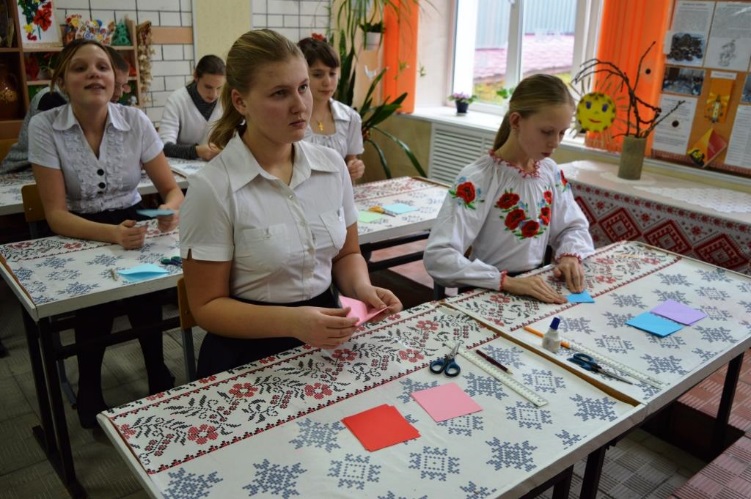 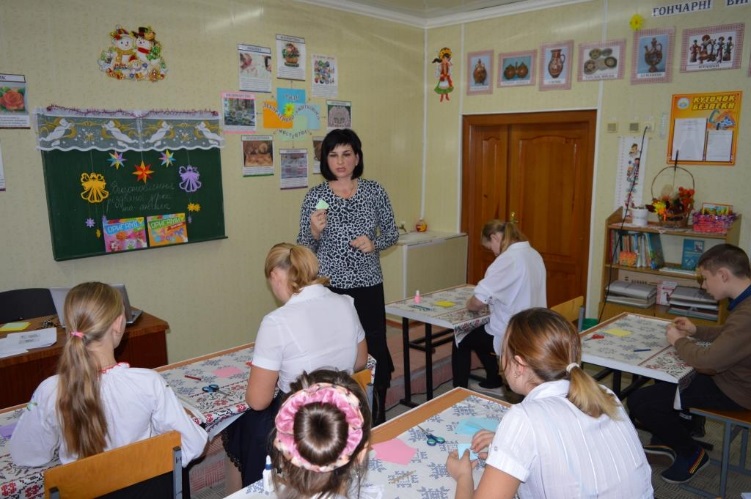 